TREŚĆ ZAPROSZENIA DO BADANIA MAILOWEGO /NA PORTALU STUDENTATytuł: EUROSTUDENT – opowiedz nam, co u Ciebie?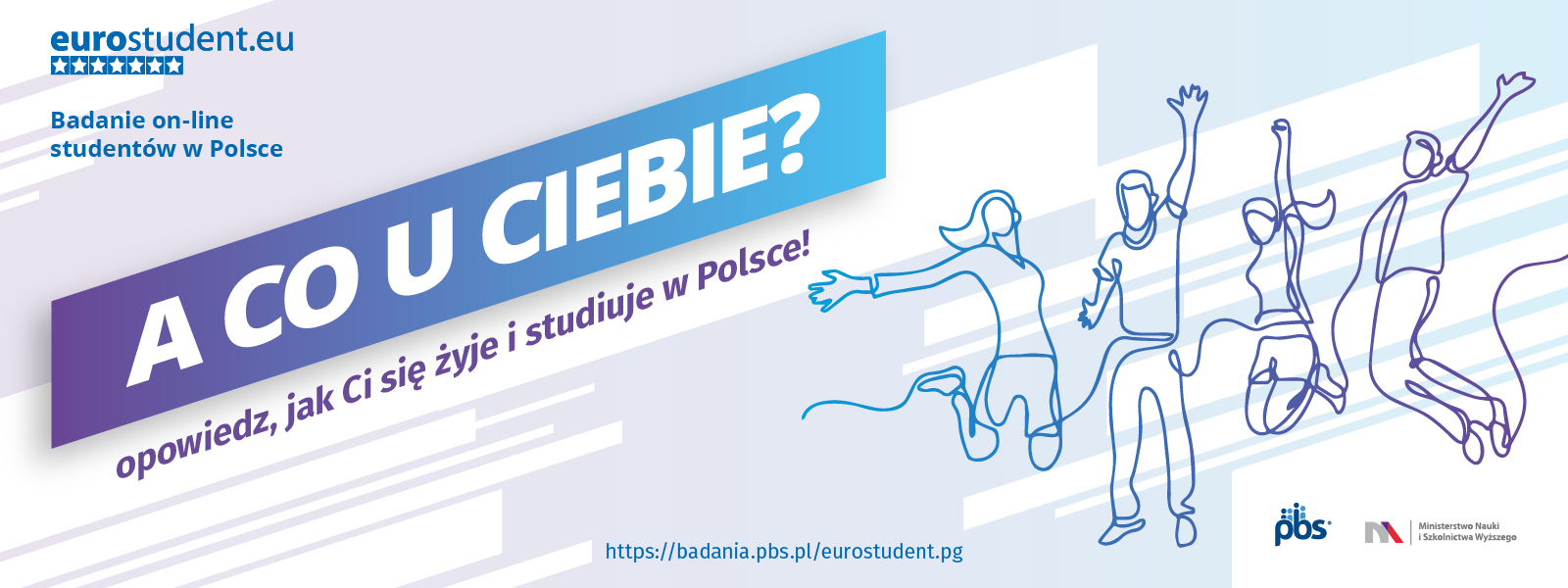 Bierzemy udział w największym europejskim przedsięwzięciu badawczym dotyczącym życia studentów w formie ankiety internetowej – EUROSTUDENT. Dołącz!Zapraszamy do wzięcia udziału w ankiecie wszystkich uczestników studiów: I stopnia, II stopnia, jednolitych magisterskich oraz podyplomowych.Ankieta zajmie ok. 15 minut, dostępna jest do końca czerwca. Wypełnij jeszcze dzisiaj: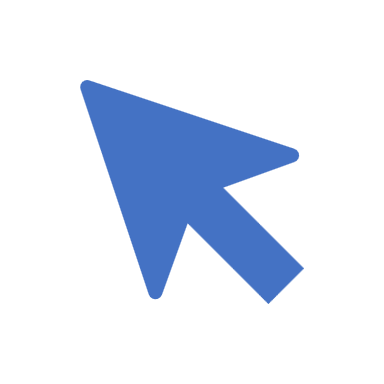  http://badania.pbs.pl/eurostudent.pg Zapewniamy, że Twój głos będzie miał ogromne znaczenie dla rzetelności wyników i reprezentatywności badania, a tym samym dla porównywalności wyników Polski na tle innych krajów europejskich.Podziel się swoją historią i doświadczeniami!Dziękujemy za poświęcony czas!Zespół badawczy EUROSTUDENT___________________________________________________________________________Chcesz wiedzieć więcej? Wejdź: https://www.eurostudent.eu/   Napisz: eurostudent@pbs.plZa realizację badania w Polsce odpowiada niezależna agencja badawcza PBS Sp. z o.o. na zlecenie Ministerstwa Nauki i Szkolnictwa Wyższego. Kontakt: eurostudent@pbs.pl